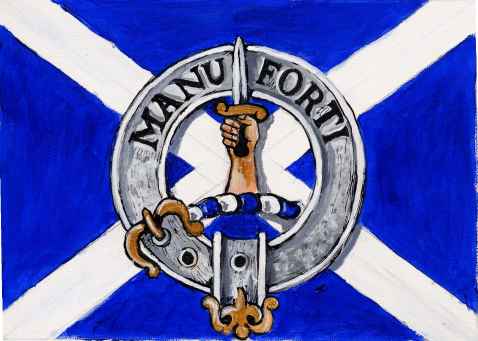 CLAN MACKAY SOCIETY BURSARY AWARD SCHEMEClan Mackay Society was founded in 1808 with the main objectives being the cultivation of knowledge, social interaction with members throughout the world, support of fellow Clansmen, encouragement of education, preservation of records, traditions and historical material of the Clan.The Society holds limited funds which they offer for further educational purposes to clansmen and women. Applications are assessed on a competitive basis and there are a limited number of awards available.Applicants will need to provide evidence demonstrating the need for extra support and evidence of how it will be utilised throughout their studies.The Society aims primarily to help students undertaking tertiary education who require supplementary grants towards items such as books, equipment and instruments but may consider travel and accommodation in certain circumstances.Consideration may also be given for supplementary project work undertaken as part of a study period or any educational projects worthy of support.The funds are available to Mackays who have the name ‘Mackay’ or ‘MacAoidh’ and septs thereof recognised by the Clan.  The funds are also open through the maternal line for up to two generations.For consideration please submit the attached Application Form to:clanmackaysociety@gmail.comAPPLICATION FORMClan Mackay Society Bursary Award SchemeNameAddressDOBContact DetailsMobile:                                          email:Education to dateMackay name historyPlace of studyDates From and ToSubject to be studiedDesired OutcomeReason for ApplicationPlease feel free to use extra sheets of paper for more in depth explanation.ReferencesPlease supply names and contacts details of 2 Referees